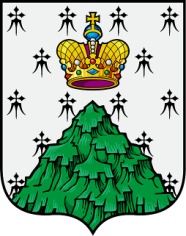 Российская   ФедерацияНовгородская  область Валдайский  район  АДМИНИСТРАЦИЯ СЕМЁНОВЩИНСКОГО СЕЛЬСКОГО ПОСЕЛЕНИЯ П О С Т А Н О В Л Е Н И Еот 26.05.2017     № 28                                                                                д. Семёновщина    Об утверждении перечня муниципального имущества Семёновщинского сельского поселения, предоставляемого для поддержки субъектов малого и среднего предпринимательства            В соответствии со статьи 18 Федерального закона от 24 июля 2007 года №209-ФЗ «О развитии малого и среднего предпринимательства в Российской Федерации», Уставом Семёновщинского сельского поселения, ПОСТАНОВЛЯЮ:            1.Утвердить Перечень муниципального имущества, свободного от прав третьих лиц (за исключением имущественных прав субъектов малого и среднего предпринимательства) в целях предоставления его во владение и (или) в пользование на долгосрочной основе (в том числе по льготным ставкам арендной платы) субъектам малого и среднего предпринимательства и организациям, образующим инфраструктуру поддержки субъектов малого и среднего предпринимательства (приложение 1).            2. Опубликовать постановление в информационном бюллетене «Семёновщинский  вестник» и разместить на официальном сайте Администрации Семёновщинского сельского поселения в информационно-телекоммуникационной сети. Глава сельского поселения                                    Е.В.БарановПриложение №1 Перечень муниципального имущества, свободного от прав третьих лиц, в целях предоставления его во владение и (или) в пользование на долгосрочной основе (в том числе по льготным ставкам арендной платы) субъектам малого и среднего предпринимательства и организациям, образующим инфраструктуру поддержки субъектов малого и среднего предпринимательства№п/пНаименование имуществаАдрес расположенияПлощадьЦель (вид) пользования1Земельный участокНовгородская область, Валдайский район Семёновщинское сельское поселение 3700 кв.м.53:03:1331001:81Сельскохозяйственное производство2Земельный участокНовгородская область, Валдайский район Семёновщинское сельское поселение 5000 кв.м.53:03:1331001:16Сельскохозяйственное производство3Земельный участокНовгородская область, Валдайский район Семёновщинское сельское поселение 5000 кв.м.53:03:1332001:52Сельскохозяйственное производство